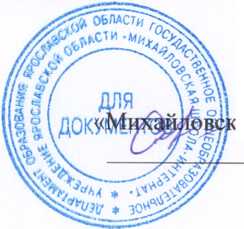 УТВЕРЖДАЮ: Директор ГОУ ЯО ая школа-интернат» Л.В. Суходольская 01.09.2022г.Примерное двухнедельное меню для учащихся общеобразовательных школ Калорийность питания по норме для детей 7-11 летосновании «Сборника технологических нормативов, рецептур, блюд и выпечных изделий для образовательных учреждений, для детей-сирот и детей, оставшихся без попечения родителей, tu школ-интернатов» под ред. Мараухина Г.В., Яланузян И.Ю., Мозгот И.В. и др., изд. «Пионер», 2006 г., а также сборника «Питание детей в дошкольных организациях Ярославской области. Методические рекомендации» - Ярославль: Ремдер, 20Юг..№
рецептурыНаименование блюдВыходПищевые веществаПищевые веществаПищевые веществаЭнергети-
ческая
ценность,
ккалВитаминыВитаминыВитаминыВитаминыМинеральные веществаМинеральные веществаМинеральные веществаМинеральные вещества№
рецептурыНаименование блюдВыходБелки, гЖиры, гУглеводы, гЭнергети-
ческая
ценность,
ккалВ1, мгС, мгА, мгE, мгСа, мгMg, мгР, мгFе, мгДень первыйЗавтрак I213*ЯЙЦА ВАРЕНЫЕ405,14,60,363,00,00,00,10,222,05,077,01,040*КАША МОЛОЧНАЯ ГРЕЧНЕВАЯ ВЯЗКАЯ С МАСЛОМ СЛИВОЧНЫМ200/58,54,430,9197,70,30,70,02,6142,886,1199,22,698*КОФЕЙНЫЙ НАПИТОК НА МОЛОКЕ2004,73,723,6146,60,10,80,00,0159,922,9120,70,5*ПЕЧЕНЬЕ302,22,821,9122,10,00,00,00,07,89,025,20,420,515,576,7529,40,41,50,12,8332,5123,0422,14,5Завтрак IIСОК ФРУКТОВЫЙ2000,00,011,5460,00,00,00,00,00,00,00,00,00,011,546,00,00,00,00,00,00,00,00,0Обед35ОГУРЦЫ СВЕЖИЕ ПОРЦИОННЫЕ1000,80,12,413,60,04,00,00,120,712,637,80,912*СУП ИЗ ОВОЩЕЙ С МЯСОМ300/249,16,212,3142,80,19,80,20,543,531,4112,41,860*ЗРАЗЫ РУБЛЕНЫЕ С МАСЛОМ СЛИВОЧНЫМ70/510,713,210,0202,40,11,00,02,430,721,4122,72,075*МАКАРОННЫЕ ИЗДЕЛИЯ ОТВАРНЫЕ С МАСЛОМ
СЛИВОЧНЫМ180/56,50,841,8200,70,10,00,01,333,012,649,41,2588*КОМПОТ ИЗ СУХОФРУКТОВ С ВИТАМИНОМ «С»2000,00,019,477,40,040,00,00,09,92,10,00,0ХЛЕБ РЖАНОЙ1006,61,239,6198,00,20,00,00,029,047,0150,03,933,721,5125,5834,90,564,80,24,3166,8127,1472,39,8Полдник156ВАФЛИ501,41,637,5171,70,00,00,00,07,24,516,20,7429*ЧАЙ БЕЗ САХАРА2000,20,00,42,40,00,00,00,013,15,97,40,71,61,637,9174,10,00,00,00,020,310,423,61,4Ужин I3*СВЕКЛА ОТВАРНАЯ С МАСЛОМ РАСТИТЕЛЬНЫМ80/51,26,36,888,10,03,20,02,827,915,931,11,048*РЫБА (ФИЛЕ) ТУШЁНАЯ В ТОМАТЕ С ОВОЩАМИ75/7515,50,96,798,20,12,80,60,553,256,0207,51,177*КАРТОФЕЛЬ ОТВАРНОЙ С МАСЛОМ СЛИВОЧНЫМ200/52,90,623,6111,60,212,00,00,117,431,278,71,4430*ЧАЙ С САХАРОМ200/150,20,015,060,50,00,00,00,013,45,97,40,7ХЛЕБ ПШЕНИЧНЫЙ1007,60,650,2236,80,20,00,02,023,033,084,02,027,48,4102,3595,20,518,00,65,4134,9142,0408,76,2Ужин II*ОБЕРЕЖЕНКА2002,94,011,092,00,00,00,00,00,00,00,00,05,88,022,0184,00,00,00,00,00,00,00,00,0Всего за день:83,258,1342,42133,61,4134,30,912,5654,5402,51326,721,9День второйЗавтрак I14*МАСЛО (ПОРЦИЯМИ)101,072,91,46,610,00,05,931,012,10,019,10,215*СЫР (ПОРЦИЯМИ)255,77,40,091,00,00,30,10,1250,010,0116,00,246*ЗАПЕКАНКА ИЗ ТВОРОГА СО СГУЩЕННЫМ МОЛОКОМ200/3037,120,350,2540,30,10,40,10,5360,852,7427,61,4433*КАКАО С МОЛОКОМ2005,34,322,9151,80,10,80,00,0160,632,7131,61,0*ХЛЕБ ПШЕНИЧНЫЙ1007,40,648,7229,70,20,00,02,020,729,775,61,856,5105,5123,21019,10,41,55,953,6803,6125,1769,94,6Завтрак IIБАНАН2003,01,042,0192,00,120,00,10,016,084,056,01,23,01,042,0192,00,120,00,10,016,084,056,01,2ОбедПОМИДОР СВЕЖИЙ (ПОРЦ.)1001,10,23,824,10,125,10,20,414,120,126,11,08*РАССОЛЬНИК ЛЕНИНГРАДСКИЙ С МЯСОМ300/249,66,418,7171,80,17,50,20,638,936,4134,01,959*КОТЛЕТЫ РУБЛЕНЫЕ С МАСЛОМ СЛИВОЧНЫМ7512,216,212,4242,70,10,30,02,526,924,4129,72,078*КАРТОФЕЛЬНОЕ ПЮРЕ С МАСЛОМ СЛИВОЧНЫМ200/54,01,426,7135,80,213,00,00,250,636,8106,81,4588*КОМПОТ ИЗ СУХОФРУКТОВ С ВИТАМИНОМ "С"2000,00,019,477,40,040,00,00,09,92,10,00,0*ХЛЕБ РЖАНОЙ1006,61,239,6198,00,20,00,00,029,047,0150,03,933,525,4120,6849,80,785,90,43,7169,4166,8546,610,2Полдник453*ВАТРУШКА ИЗ ДРОЖЖЕВОГО ТЕСТА С ТВОРОГОМ10013,96,946,1304,40,10,20,01,088,719,2139,10,8430*ЧАЙ С САХАРОМ200/150,20,015,060,50,00,00,00,013,45,97,40,714,16,961,1364,90,10,20,01,0102,125,1146,51,5Ужин I55ИКРА КАБАЧКОВАЯ ПОРЦИОННАЯ (КОНС.)1001,99,28,0123,50,03,00,20,039,514,535,60,6393*СОСИСКИ ДЕТСКИЕ ОТВАРНЫЕ758,117,40,3189,90,10,00,00,023,713,5107,41,382*КАПУСТА ТУШЕНАЯ2004,70,219,9103,20,142,60,10,1109,0,38,376,02,3430*ЧАЙ С САХАРОМ200/150,20,015,060,50,00,00,00,013,45,97,40,7*ХЛЕБ ПШЕНИЧНЫЙ1007,40,648,7229,70,20,00,02,020,729,775,61,822,327,491,9706,80,645,60,32,1206,3101,9302,06,7Ужин II*СНЕЖОК2005,04,330,3179,10,10,40,10,0115,128,393,41,55,04,330,3179,10,10,40,10,0115,128,393,41,5Всего за день:137,1172,2482,53388,01,9121,05,9514,31323,5602,32000,627,2День третийЗавтрак I14*МАСЛО (ПОРЦИЯМИ)101,072,91,46,60,00,05,931,012,10,019,10,215*СЫР (ПОРЦИЯМИ)255,77,40,091,00,00,30,10,1250,010,0116,00,231*КАША МОЛОЧНАЯ МАННАЯ ЖИДКАЯ С МАСЛОМ
СЛИВОЧНЫМ200/56,53,626,6164,90,10,70,00,6152,520,4120,60,398*КОФЕЙНЫЙ НАПИТОК НА МОЛОКЕ2004,73,723,6146,60,10,80,00,0159,922,9120,70,5*ХЛЕБ ПШЕНИЧНЫЙ1007,40,648,7229,70,20,00,02,020,729,775,61,825,388,2100,3638,80,41,86,03,7595,283,0452,03,0Завтрак IIСОК ФРУКТОВЫЙ2000,00,011,546,00,00,00,00,00,00,00,00,00,00,011,546,00,00,00,00,00,00,00,00,0Обед6*МОРКОВЬ ОТВАРНАЯ С ЗЕЛЕНЫМ ГОРОШКОМ И
МАСЛОМ РАСТИТЕЛЬНЫМ80/51,67,94,996,70,02,10,94,126,820,839,50,613*СУП С МАКАРОННЫМИ ИЗДЕЛИЯМИ И МЯСОМ ПТИЦЫ300/2410,56,818,3177,30,01,10,20,733,718,386,21,1408*ПЕЧЕНЬ, ТУШЕНАЯ В СОУСЕ10015,04,65,7145,90,111,45,01,020,015,4217,84,774*КАША ГРЕЧНЕВАЯ РАССЫПЧАТАЯ1507,41,933,3179,50,20,00,04,020,0109,4162,23,8441*НАПИТОК ИЗ ПЛОДОВ ШИПОВНИКА С ВИТАМИНОМ "С"2000,00,019,477,40,040,00,00,08,51,80,00,0*ХЛЕБ РЖАНОЙ1006,61,239,6198,00,20,00,00,029,047,0150,03,941,122,4121,2874,80,554,66,19,8138,0212,7655,714,1Полдник107*БУЛОЧКА «ВЕСНУШКА»1009,22,459,0293,90,10,20,00,248,216,594,40,9430*ЧАЙ С САХАРОМ200/150,20,015,060,50,00,00,00,013,45,97,40,79,42,474,0354,40,10,20,00,261,622,4101,81,6Ужин I35ОГУРЦЫ СВЕЖИЕ ПОРЦИОННЫЕ1000,80,12,413,60,04,00,00,120,712,637,80,958*ПЛОВ С МЯСОМ ГОВЯДИНЫ25019,720,451,4467,80,11,80,34,230,154,1229,82,9430*ЧАЙ С САХАРОМ200/150,20,015,060,50,00,00,00,013,45,97,40,7*ХЛЕБ ПШЕНИЧНЫЙ1007,40,648,7229,70,20,00,02,020,729,775,61,828,121,1117,5771,60,35,80,36,384,9102,3350,66,3Ужин II*ЙОГУРТ2004,03,06,096,00,11,40,10,0240,028,0190,00,04,03,06,096,00,11,40,10,0240,028,0190,00,0Всего за день:107,9137,1567,62781,61,463,812,520,01119,7448,41750,125,0День четвертыйЗавтрак I433*КАКАО С МОЛОКОМ2005,34,322,9151,80,10,80,00,0160,632,7131,61,0СЫР (ПОРЦИЯМИ)255,77,40,091,00,00,30,10,1250,010,0116,00,243*ОМЛЕТ НАТУРАЛЬНЫЙ11010,89,82,0138,30,10,20,21,669,911,3145,71,614*МАСЛО (ПОРЦИЯМИ)101,072,91,46,60,00,05,931,012,10,019,10,2*ХЛЕБ ПШЕНИЧНЫЙ1007,40,648,7229,70,20,00,02,020,729,775,61,8к/к*ГОРОШЕК  ЗЕЛЕНЫЙ ОТВАРНОЙ501,60,13,219,40,12,00,00,69,09,527,90,431,895,178,2636,80,53,36,055,3512,393,2515,95,2Завтрак II372ЯБЛОКИ1500,50,511,555,40,04,90,00,817,58,712,12,40,50,511,555,40,04,90,00,817,58,712,12,4ОбедПОМИДОР СВЕЖИЙ (ПОРЦ.)1001,10,23,824,10,125,10,20,414,120,126,11,09*СУП КАРТОФЕЛЬНЫЙ С ЯЙЦОМ И МЯСОМ ПТИЦЫ300/2411,98,321,4207,40,110,80,20,544,440,7148,71,951* БИТОЧКИ РЫБНЫЕ С МАСЛОМ СЛИВОЧНЫМ75/512,85,412,2147,60,10,80,02,444,543,1175,91,373*РИС ОТВАРНОЙ С МАСЛОМ СЛИВОЧНЫМ180/54,40,646,1207,40,10,00,00,325,832,788,00,6588*КОМПОТ ИЗ СУХОФРУКТОВ С ВИТАМИНОМ "С"2000,00,019,477,40,040,00,00,09,92,10,00,0*ХЛЕБ РЖАНОЙ1006,61,239,6198,00,20,00,00,029,047,0150,03,936,815,7142,5861,90,676,70,43,6167,7185,7588,78,7Полдник57*МАННИК1005,93,047,6242,30,00,30,00,995,316,095,00,9430*ЧАЙ С САХАРОМ200/150,20,015,060,50,00,00,00,013,45,97,40,76,13,062,6302,80,00,30,00,9108,721,9102,41,6Ужин I55*САЛАТ ИЗ СВЕКЛЫ С ОГУРЦАМИ СОЛЕНЫМИ80/81,07,95,295,20,02,60,03,522,913,726,40,830*ЗАПЕКАНКА ОВОЩНАЯ С МЯСОМ25023,816,636,0393,20,218,00,81,681,774,8296,34,9430*ЧАЙ С САХАРОМ200/150,20,015,060,50,00,00,00,013,45,97,40,7*ХЛЕБ ПШЕНИЧНЫЙ1007,40,648,7229,70,20,00,02,020,729,775,61,831,428,9120,3853,20,34,40,39,787,1103,4339,26,2Ужин II*ЙОГУРТ2004,03,06,096,00,11,40,10,0240,028,0190,00,04,03,06,096,00,11,40,10,0240,028,0190,00,0Всего за день:107,5146,2421,12806,11,591,06,0520,31143,1430,91748,324,1День пятыйЗавтрак I213*ЯЙЦА ВАРЕНЫЕ405,14,60,363,00,00,00,10,222,05,077,01,034*КАША МОЛОЧНАЯ ИЗ ХЛОПЬЕВ ОВСЯНЫХ
«ГЕРКУЛЕС» ВЯЗКАЯ С МАСЛОМ СЛИВОЧНЫМ200/57,04,924,5170,80,20,70,00,8160,545,2175,41,0*ХЛЕБ ПШЕНИЧНЫЙ1007,40,648,7229,70,20,00,02,020,729,775,61,814*МАСЛО (ПОРЦИЯМИ)101,072,91,46,60,00,05,931,012,10,019,10,298*КОФЕЙНЫЙ НАПИТОК НА МОЛОКЕ2004,73,723,6146,60,10,80,00,0159,922,9120,70,522,286,798,5616,70,51,56,04,0357,2102,8467,84,5Завтрак IIСОК ФРУКТОВЫЙ2000,00,011,546,00,00,00,00,00,00,00,00,00,00,011,546,00,00,00,00,00,00,00,00,0Обед35ОГУРЦЫ СВЕЖИЕ ПОРЦИОННЫЕ1000,80,12,413,60,04,00,00,120,712,637,80,9193*СВЕКОЛЬНИК С МЯСОМ И СМЕТАНОЙ300/249,66,317,9166,30,17,80,20,451,440,1125,82,472*КОЛБАСКИ "СТУДЕНЧЕСКИЕ" С МАСЛОМ СЛИВОЧНЫМ80/513,119,212,2272,70,02,00,04,519,823,9127,91,982*КАПУСТА ТУШЁНАЯ2004,70,219,9103,20,142,60,10,1109,038,376,02,3588*КОМПОТ ИЗ СУХОФРУКТОВ С ВИТАМИНОМ "С"2000,00,019,477,40,040,00,00,09,92,10,00,0*ХЛЕБ РЖАНОЙ1006,61,239,6198,00,20,00,00,029,047,0150,03,934,827,0111,4831,20,496,40,35,1239,8164,0517,511,4ПолдникЗЕФИР500,40,138,7158,10,00,00,00,011,32,75,40,6429*ЧАЙ БЕЗ САХАРА2000,20,00,42,40,00,00,00,013,15,97,40,70,60,139,1160,50,00,00,00,024,48,612,81,3                  Ужин     75ИКРА МОРКОВНАЯ   801,45,57,886,902,71,52,940,629,047,30,9    373РЫБА, ЗАПЕЧЕННАЯ В СМЕТАННОМ СОУСЕ С КАРТОФЕЛЕМ  32021,415,821,4323,00,27,20,14,774,166,7287,71,8    430ЧАЙ С САХАРОМ  2000,20,015,060,5000013,45,97,40,7ХЛЕБ ПШЕНИЧНЫЙ  1007,40,648,7229,70,2002,020,729,775,61,830,421,992,9700,10,49,91,69,6148,8131,3418,05,2Всего за день:88,0135,7353,42354,51,3107,87,918,7770,2406,71416,122,4Всего за 5 дней:500,4523,61898,612689,17,2521,424,9873,64956,82190,27890,3117,4День шестойЗавтрак I*ПЕЧЕНЬЕ302,22,821,9122,10,00,00,00,07,89,025,20,4433*КАКАО С МОЛОКОМ2005,34,322,9151,80,10,80,00,0160,632,7131,61,0213*ЯЙЦА ВАРЕНЫЕ405,14,60,363,00,00,00,10,222,05,077,01,032*КАША МОЛОЧНАЯ ПШЁННАЯ ВЯЗКАЯ С МАСЛОМ
СЛИВОЧНЫМ200/57,34,231,0191,10,20,70,00,8150,039,3164,11,019,915,976,1528,00,31,50,11,0340,486,0397,93,4Завтрак IIСОК ФРУКТОВЫЙ2000,00,011,546,00,00,00,00,00,00,00,00,00,00,011,546,00,00,00,00,00,00,00,00,0ОбедКУКУРУЗА (КОНСЕРВИРОВАННАЯ) ПОРЦИОННАЯ ОТВАРНАЯ501,60,13,219,40,12,00,00,69,09,527,90,415*СУП КАРТОФЕЛЬНЫЙ С РЫБОЙ3008,50,817,5111,40,19,00,20,344,546,1143,41,3287*ГОЛУБЦЫ "ЛЮБИТЕЛЬСКИЕ" С СОУСОМ200/10019,523,021,8373,20,125,80,43,591,955,1220,03,9588*КОМПОТ ИЗ СУХОФРУКТОВ С ВИТАМИНОМ "С"2000,00,019,477,40,040,00,00,09,92,10,00,0*ХЛЕБ РЖАНОЙ1006,61,239,6198,00,200,00,00,029,047,0150,03,936,225,1101,5779,40,576,80,64,4184,3159,8541,39,5ПолдникВАФЛИ521,51,740,2184,10,00,00,00,08,35,218,70,8429*ЧАЙ БЕЗ САХАРА2000,20,00,42,40,00,00,00,013,15,97,40,71,71,740,6186,50,00,00,00,021,411,126,11,5Ужин I35ОГУРЦЫ СВЕЖИЕ ПОРЦИОННЫЕ1000,80,12,413,60,04,00,00,120,712,637,80,949*РЫБА (ФИЛЕ) ЗАПЕЧЁННАЯ7514,35,33,0116,40,10,60,02,133,740,2175,80,678*КАРТОФЕЛЬНОЕ ПЮРЕ С МАСЛОМ СЛИВОЧНЫМ200/54,01,426,7135,80,213,00,00,250,636,8106,81,4430*ЧАЙ С САХАРОМ200/150,20,015,060,50,00,00,00,013,45,97,40,7*ХЛЕБ ПШЕНИЧНЫЙ1007,40,648,7229,70,20,00,02,020,729,775,61,826,77,495,8556,00,517,60,04,4139,1125,2403,45,4Ужин II*ОБЕРЕЖЕНКА2002,94,011,092,00,00,00,00,00,00,00,00,05,88,022,0184,00,00,00,00,00,00,00,00,0Всего за день:84,550,1314,02049,91,395,90,79,8685,2382,11368,719,8День седьмойЗавтрак I98*КОФЕЙНЫЙ НАПИТОК НА МОЛОКЕ2004,73,723,6146,60,10,80,00,0159,922,9120,70,514*МАСЛО (ПОРЦИЯМИ)101,072,91,46,60,00,05,931,012,10,019,10,215*СЫР (ПОРЦИЯМИ)255,77,40,091,00,00,30,10,1250,010,0116,00,2*ХЛЕБ ПШЕНИЧНЫЙ1007,40,648,7229,70,20,00,02,020,729,775,61,846*ПУДИНГ ИЗ ТВОРОГА С ИЗЮМОМ200/3029,819,250,0498,00,20,40,10,6318,152,6391,31,948,6103,8128,7971,90,51,56,133,7760,1115,2722,74,6Завтрак IIЯБЛОКИ2000,80,819,091,20,18,00,01,328,814,419,84,00,80,819,091,20,18,00,01,328,814,419,84,0ОбедОГУРЕЦ СВЕЖИЙ ПОРЦИОННЫЙ1000,00,00,00,00,00,00,00,00,00,00,00,06*БОРЩ СО СВЕЖЕЙ КАПУСТОЙ И ГОВЯДИНОЙ300/249,26,114,9151,80,09,40,30,457,334,9111,92,1393*СОСИСКИ ДЕТСКИЕ ОТВАРНЫЕ758,117,40,3189,90,10,00,00,023,713,5107,41,376*МАКАРОННЫЕ ИЗДЕЛИЯ ОТВАРНЫЕ С ОВОЩАМИ250/59,01,053,0257,20,13,80,62,061,134,8104,02,2588*КОМПОТ ИЗ СУХОФРУКТОВ С ВИТАМИНОМ "С"2000,00,019,477,40,040,00,00,09,92,10,00,0*ХЛЕБ РЖАНОЙ1006,61,239,6198,00,20,00,00,029,047,0150,03,932,925,7127,2874,30,453,20,92,4181,0132,3473,39,5Полдник430*ЧАЙ С САХАРОМ200/150,20,015,060,50,00,00,00,013,45,97,40,7453*ВАТРУШКА ИЗ ДРОЖЖЕВОГО ТЕСТА С ПОВИДЛОМ1007,53,764,2321,10,10,20,01,040,914,376,41,07,73,779,2381,60,10,20,01,054,320,283,81,7Ужин I430*ЧАЙ С САХАРОМ200/150,20,015,060,50,00,00,00,013,45,97,40,7402*АЗУ С ГОВЯДИНОЙ30020,624,429,9422,40,314,50,04,941,958,3241,73,975*ИКРА ОВОЩНАЯ1001,57,39,2109,50,03,80,73,634,824,444,81,2*ХЛЕБ ПШЕНИЧНЫЙ1007,40,648,7229,70,20,00,02,020,729,775,61,829,732,3102,8822,10,518,30,710,5110,8118,3369,57,6Ужин II*СНЕЖОК2005,04,330,3179,10,10,40,10,0115,128,393,41,55,04,330,3179,10,10,40,10,0115,128,393,41,5Всего за день:124,7170,6487,23320,21,781,67,8318,91250,1428,71762,528,9День восьмойЗавтрак I14*МАСЛО (ПОРЦИЯМИ)101,072,91,46,60,00,05,931,012,10,019,10,215*СЫР (ПОРЦИЯМИ)255,77,40,091,00,00,30,10,1250,010,0116,00,235*КАША МОЛОЧНАЯ ПШЕНИЧНАЯ ВЯЗКАЯ С
МАСЛОМ СЛИВОЧНЫМ200/56,22,728,6164,40,10,50,00,0117,028,8145,11,4433*КАКАО С МОЛОКОМ2005,34,322,9151,80,10,80,00,0160,632,7131,61,0*ХЛЕБ ПШЕНИЧНЫЙ1007,40,648,7229,70,20,00,02,020,729,775,61,825,687,9101,6643,50,41,66,03,1560,4101,2487,44,6Завтрак IIСОК ФРУКТОВЫЙ2000,00,011,546,00,00,00,00,00,00,00,00,00,00,011,546,00,00,00,00,00,00,00,00,0Обед35ОГУРЦЫ СВЕЖИЕ ПОРЦИОННЫЕ1000,00,00,00,00,00,00,00,00,00,00,00,013*СУП С МАКАРОННЫМИ ИЗДЕЛИЯМИ И МЯСОМ ПТИЦЫ300/2410,56,818,3177,30,01,10,20,733,718,386,21,162*ОЛАДЬИ ИЗ ПЕЧЕНИ С МОРКОВЬЮ10019,414,77,9261,90,212,86,25,825,221,6274,85,782*КАПУСТА ТУШЁНАЯ2004,70,219,9103,20,142,60,10,1109,038,376,02,3441*НАПИТОК ИЗ ПЛОДОВ ШИПОВНИКА С ВИТАМИНОМ "С"2000,00,019,477,40,040,00,00,08,51,80,00,0*ХЛЕБ РЖАНОЙ1006,61,239,6198,00,20,00,00,029,047,0150,03,941,222,9105,1817,80,596,56,56,6205,4127,0587,013,0Полдник430*ЧАЙ С САХАРОМ200/150,20,015,060,50,00,00,00,013,45,97,40,7112*ПИРОЖКИ ПЕЧЁНЫЕ СДОБНЫЕ ИЗ ДРОЖЖЕВОГО ТЕСТА С КАРТОФЕЛЕМ, ЛУКОМ1006,72,038,2197,10,13,60,00,230,718,081,51,16,92,053,2257,60,13,60,00,244,123,988,91,8Ужин IПОМИДОР СВЕЖИЙ (ПОРЦ.)1001,10,23,824,10,125,10,20,414,120,126,11,0259ГУЛЯШ ИЗ ГОВЯДИНЫ50/7517,119,04,9258,60,11,50,02,715,620,8150,62,2463, таб. 4ГРЕЧА ОТВАРНАЯ С МАСЛОМ СЛИВОЧНЫМ1507,41,933,3179,60,20,00,04,027,0110,6162,93,9376ЧАЙ С САХАРОМ200/150,20,015,060,50,00,00,00,012,15,67,40,7ХЛЕБ ПШЕНИЧНЫЙ1007,60,650,2236,80,20,00,02,023,033,084,02,033,421,7107,2759,60,626,60,29,191,8190,1431,09,8Ужин II*ЙОГУРТ2004,03,06,096,00,11,40,10,0240,028,0190,00,04,03,06,096,00,11,40,10,0240,028,0190,00,0Всего за день:Всего за день:111,1137,5384,62620,51,8126,112,819,01141,7470,21784,328,4День девятыйЗавтрак I14*МАСЛО (ПОРЦИЯМИ)101,072,91,46,60,00,05,931,012,10,019,10,215*СЫР (ПОРЦИЯМИ)255,77,40,091,00,00,30,10,1250,010,0116,00,2к/кГОРОШЕК  ЗЕЛЕНЫЙ ОТВАРНОЙ501,60,13,219,40,12,00,00,69,09,527,90,443*ОМЛЕТ НАТУРАЛЬНЫЙ11010,89,82,0138,30,10,20,21,669,911,3145,71,698*КОФЕЙНЫЙ НАПИТОК НА МОЛОКЕ2004,73,723,6146,60,10,80,00,0159,922,9120,70,5*ХЛЕБ ПШЕНИЧНЫЙ1007,40,648,7229,70,20,00,02,020,729,775,61,831,294,578,9631,60,53,36,0325,3521,683,4505,04,7Завтрак II372ЯБЛОКИ1500,50,511,555,40,04,90,00,817,58,712,12,40,50,511,555,40,04,90,00,817,58,712,12,4Обед3*СВЕКЛА ОТВАРНАЯ С МАСЛОМ РАСТИТЕЛЬНЫМ80/51,26,36,888,10,03,20,02,827,915,931,11,07*ЩИ ИЗ СВЕЖЕЙ КАПУСТЫ С КАРТОФЕЛЕМ И ГОВЯДИНОЙ300/289,36,210,6135,90,014,80,30,358,833,0109,42,0445КУРИЦА В СОУСЕ С ТОМАТОМ11517,114,66,2225,90,12,90,40,537,926,4143,11,573*РИС ОТВАРНОЙ С МАСЛОМ СЛИВОЧНЫМ180/54,40,646,1207,40,10,00,00,325,832,788,00,6588*КОМПОТ ИЗ СУХОФРУКТОВ С ВИТАМИНОМ "С"2000,00,019,477,40,040,00,00,09,92,10,00,0*ХЛЕБ РЖАНОЙ1006,61,239,6198,00,20,00,00,029,047,0150,03,938,628,9128,7932,70,460,90,73,9189,3157,1521,69,0Полдник46*ЗАПЕКАНКА ИЗ ТВОРОГА СО СГУЩЕННЫМ МОЛОКОМ230/3042,722,253,2589,80,10,50,10,7393,158,2481,01,7430*ЧАЙ С САХАРОМ200/150,20,015,060,50,00,00,00,013,45,97,40,742,922,268,2650,30,10,50,10,7406,564,1488,42,4Ужин I43ОГУРЦЫ СВЕЖИЕ ПОРЦИОННЫЕ1000,80,12,413,60,04,00,00,120,712,637,80,922*КАРТОФЕЛЬ ТУШЕНЫЙ С МАСЛОМ СЛИВОЧНЫМ2004,40,731,1149,50,216,50,40,541,349,6118,12,347*РЫБА (ФИЛЕ) ОТВАРНАЯ (ПРИПУЩЕННАЯ)7514,30,80,365,90,10,80,00,235,341,6179,50,6*ХЛЕБ ПШЕНИЧНЫЙ1007,40,648,7229,70,20,00,02,020,729,775,61,8430*ЧАЙ С САХАРОМ200/150,20,015,060,50,00,00,00,013,45,97,40,727,12,297,5519,20,521,30,42,8131,4139,4418,46,3Ужин IIЙОГУРТ2003,92,95,893,10,10,60,10,0204,022,4152,00,03,92,95,893,10,10,60,10,0204,022,4152,00,0Всего за день:144,2151,2390,62882,31,6101,57,313,51470,3475,12097,524,8День десятыйЗавтрак I433*КАКАО С МОЛОКОМ2005,34,322,9151,80,10,80,00,0160,632,7131,61,0213*ЯЙЦА ВАРЕНЫЕ405,14,60,363,00,00,00,10,222,05,077,01,0*ХЛЕБ ПШЕНИЧНЫЙ1007,40,648,7229,70,20,00,02,020,729,775,61,814*МАСЛО (ПОРЦИЯМИ)101,072,91,46,60,00,05,931,012,10,019,10,233*КАША МОЛОЧНАЯ РИСОВАЯ ВЯЗКАЯ С МАСЛОМ
СЛИВОЧНЫМ200/56,03,731,2182,90,10,70,00,1150,029,8142,30,424,886,1104,5634,00,41,56,03,3365,497,2445,64,4Завтрак IIСОК ФРУКТОВЫЙ2000,00,011,546,00,00,00,00,00,00,00,00,00,00,011,546,00,00,00,00,00,00,00,00,0ОбедПОМИДОР СВЕЖИЙ (ПОРЦ.)1001,10,23,824,10,125,10,20,414,120,126,11,010*СУП КАРТОФЕЛЬНЫЙ С ГОРОХОМ ЛУЩЕНЫМ И
ГОВЯДИНОЙ300/2413,86,622,0202,90,35,20,22,654,845,6151,13,175*МАКАРОННЫЕ ИЗДЕЛИЯ ОТВАРНЫЕ С МАСЛОМ
СЛИВОЧНЫМ180/56,50,841,8200,70,10,00,01,333,012,649,41,259*КОТЛЕТЫ РУБЛЕНЫЕ С МАСЛОМ СЛИВОЧНЫМ7512,517,412,4254,40,10,30,02,627,025,1133,62,0588*КОМПОТ ИЗ СУХОФРУКТОВ С ВИТАМИНОМ "С"2000,00,019,477,40,040,00,00,09,92,10,00,0*ХЛЕБ РЖАНОЙ1006,61,239,6198,00,20,00,00,029,047,0150,03,940,526,2139,0957,50,870,60,46,9167,8152,5510,211,2ПолдникЗЕФИР500,40,138,7158,10,00,00,00,011,32,75,40,6429*ЧАЙ БЕЗ САХАРА2000,20,00,42,40,00,00,00,013,15,97,40,70,60,139,1160,50,00,00,00,024,48,612,81,3                   Ужин    62*САЛАТ ИЗ БЕЛОКОЧАННОЙ КАПУСТЫ   801,74,18,880,80,041,10,017,647,22,45,60,6    78*КАРТОФЕЛЬНОЕ ПЮРЕ С МАСЛОМ СЛИВОЧНЫМ  200/54,01,426,6135,70,213,00,00,250,636,8106,81,4    332*ТЕФТЕЛИ РЫБНЫЕ С СОУСОМ   8011,39,415,8197,60,11,616,016,066,44,85,60,8    430*ЧАЙ С САХАРОМ  200/150,20,015,060,50,00,00,00,013,45,97,40,7*ХЛЕБ ПШЕНИЧНЫЙ   1007,40,648,7229,70,20,00,02,020,729,775,61,824,615,5114,9704,30,555,716,035,8198,379,6201,05,3Всего за день:90,5127,9409,02502,31,7127,822,446,0755,9337,91169,622,2Всего за 5 дней:555,0621,81962,413375,28,0526,451,1107,25303,22094,08182,6124,9Итого за весь период:1055,41145,43861,026064,315,11047,875,9180,811260,04284,216073,243,3Среднее значение за период:106,0115,6386,12606,41,5104,77,618,11126,0428,41607,324,3